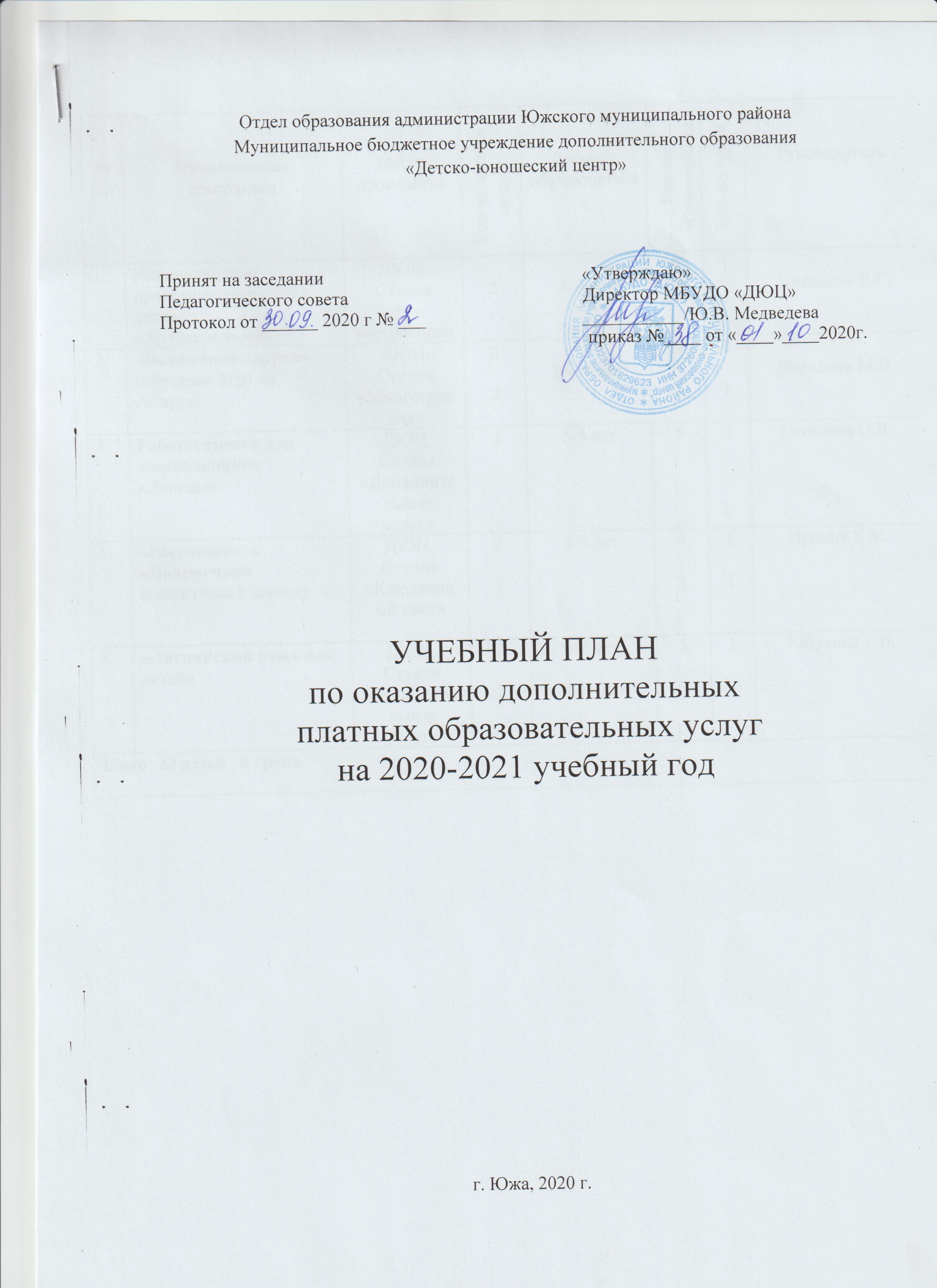 № п/пНаименованиепрограммыМесто проведенияКол-во часов внеделюВозраст обучающихсяКол-во обучающихсяКол-во группРуководительИнновационная программа творчества детей«Арт-капельки»ДЮЦ, Студия «Арт-настроение»24-7 лет41Никонова Е.Г.«Волшебная струна» (обучение игре на гитаре»)ДЮЦ,Студия «Многогранник»2210-16 лет5411Дороднов М.В.Робототехника для дошкольников «Легоша»ДЮЦ,Студия «Дополнительных услуг»25-6 лет51Стеклова О.В.«Маленькие звезды»«В мире грамматики»ДЮЦ,Студия «Дополнительных услуг»226-7 лет,8-11 лет5311Рябухова Т.В.Всего: 26 детей , 6 группВсего: 26 детей , 6 группВсего: 26 детей , 6 группВсего: 26 детей , 6 группВсего: 26 детей , 6 группВсего: 26 детей , 6 группВсего: 26 детей , 6 группВсего: 26 детей , 6 групп